PREPOSITIONS OF PLACEWorksheet N° 4Surname and Name: …………………………………………………………………………………Instructions:Dear Student, here you have a list of videos about prepositions of place. Learn it and practice at home.https://www.youtube.com/watch?v=w7ygOVh6T-Yhttps://www.youtube.com/watch?v=caSZRnTRd40https://www.youtube.com/watch?v=cpHTgi5ZKjYPractice the correct pronunciation using the video.Look at the picture and practice.Send it to me: ccaceda@iepmercedarias.edu.pe, DEADLINE 8TH APRIL.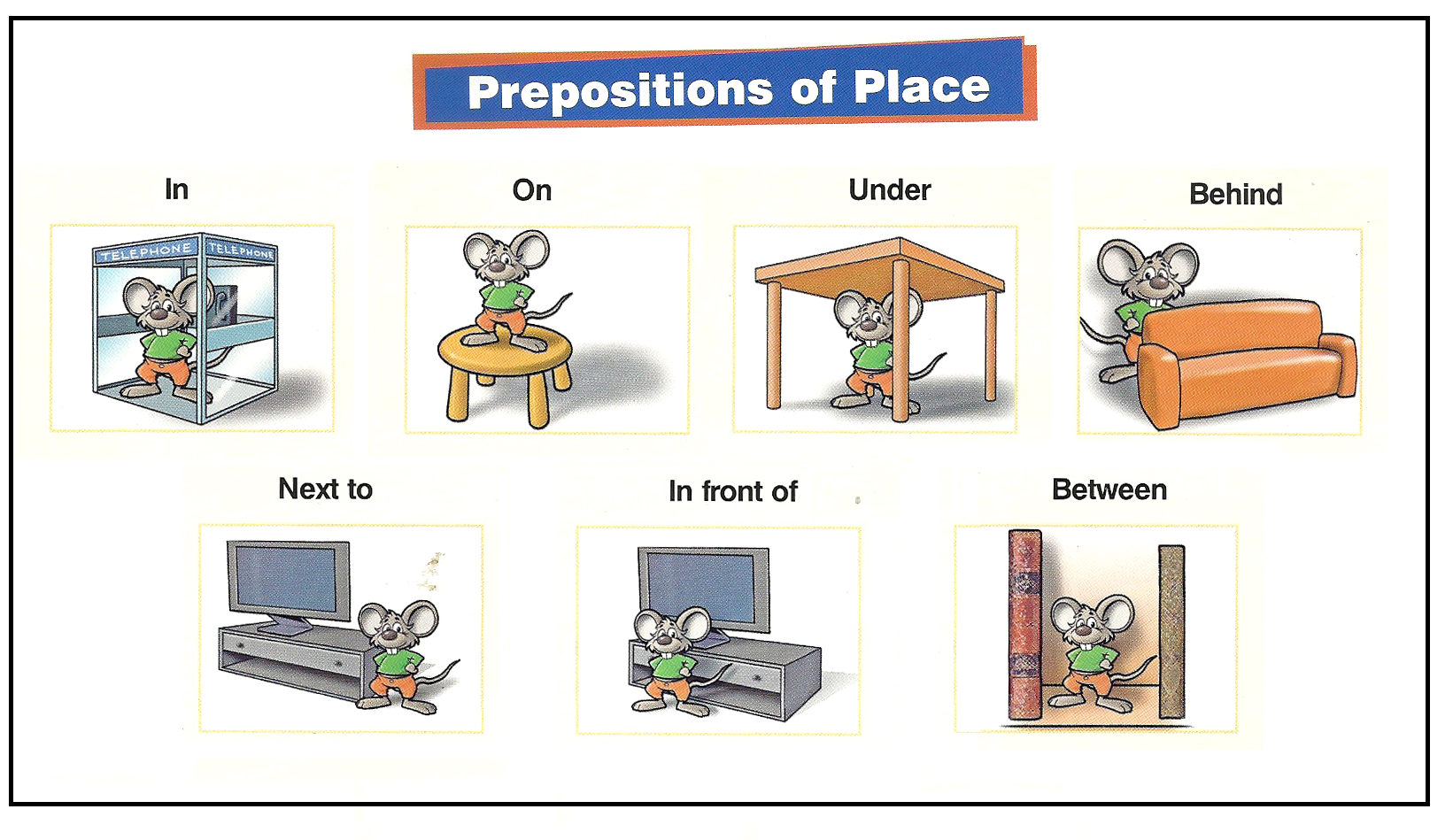 Draw the bear according to the preposition.Where’s the bear?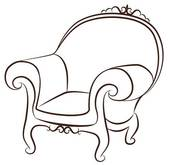 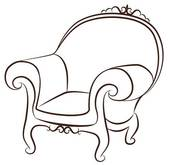 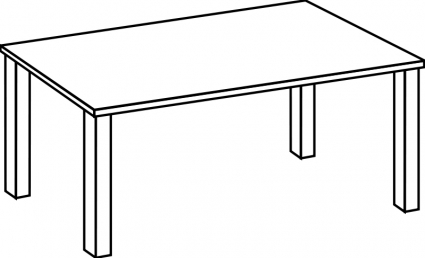 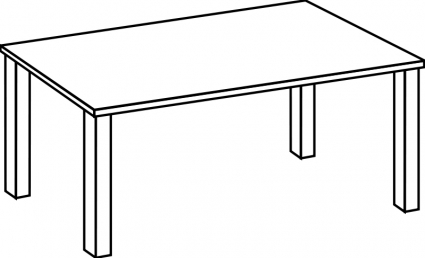 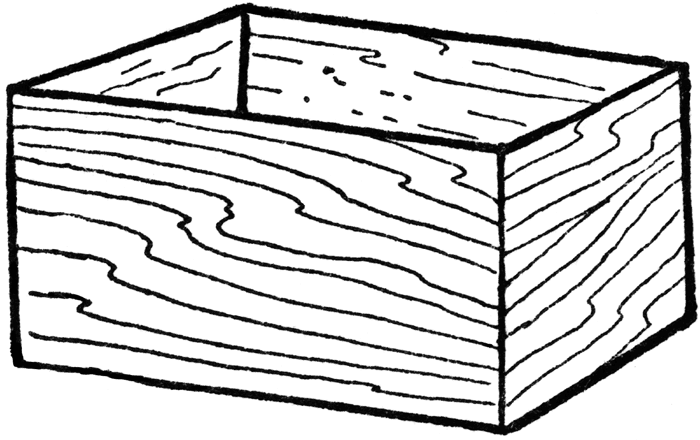 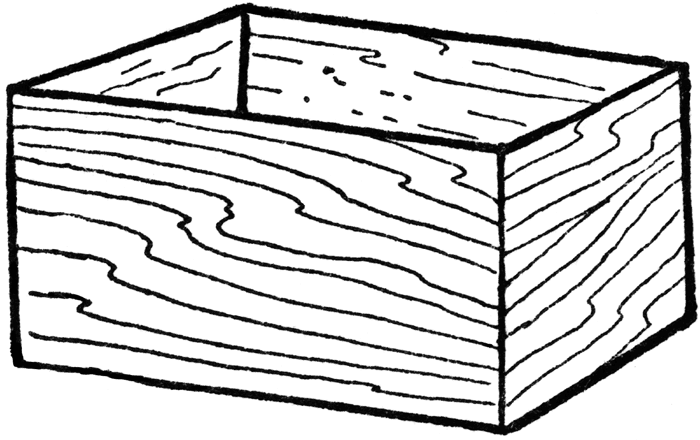 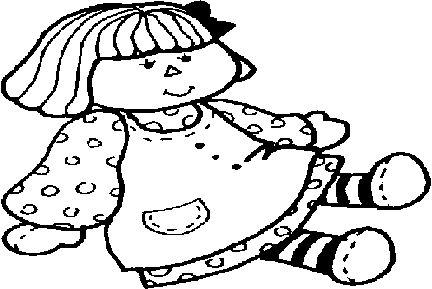 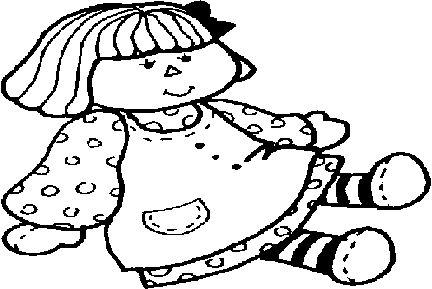 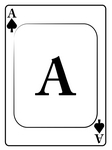 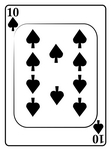 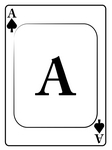 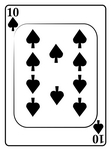 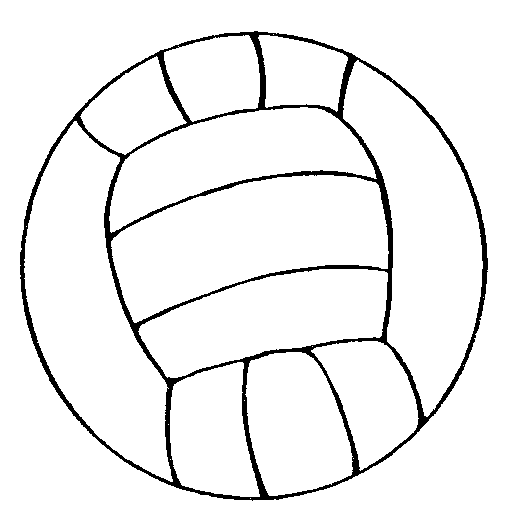 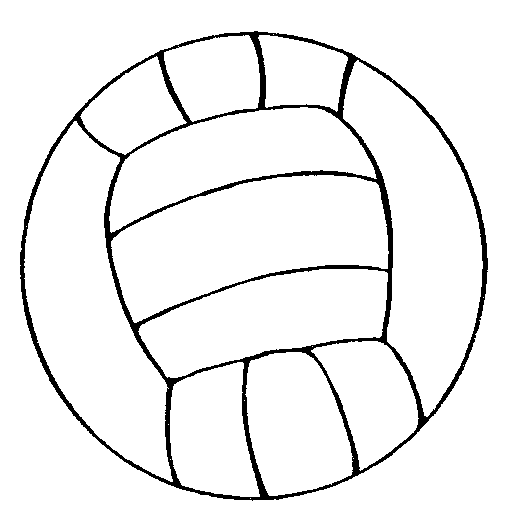 Write the correct preposition of place according to the picture.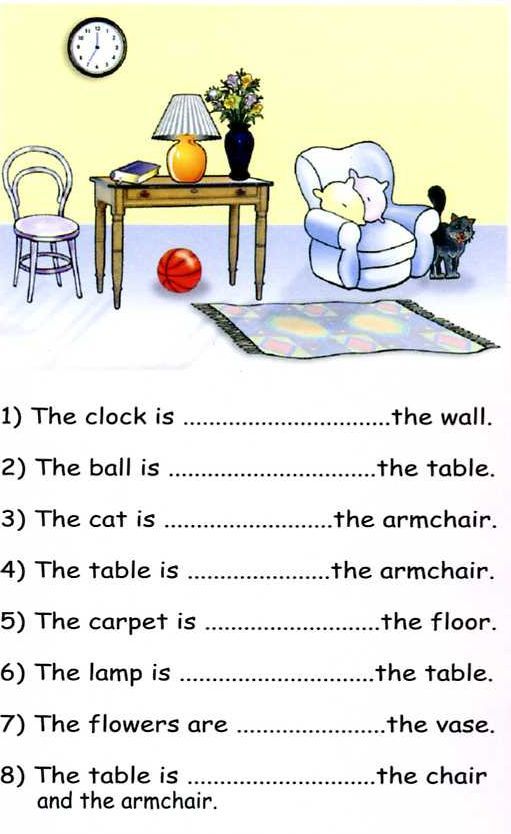 English CompetenceWRITTEN PRODUCTIONGrade4° L - VContentVocabulary related to the prepositions of placeSubjectEnglishAcademic Contextualized performanceIdentify the prepositions of placeUse the prepositions of place in a sentenceIdentify the prepositions of placeUse the prepositions of place in a sentenceIdentify the prepositions of placeUse the prepositions of place in a sentenceWebgraphyBibliographyAcademic stars 4- Macmillan – ISL COLECTIVEAcademic stars 4- Macmillan – ISL COLECTIVEAcademic stars 4- Macmillan – ISL COLECTIVETeacherCorayma Caceda Gonzalez Corayma Caceda Gonzalez Corayma Caceda Gonzalez SELF-ASSESSMENT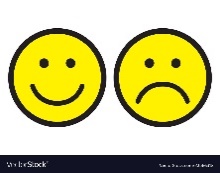 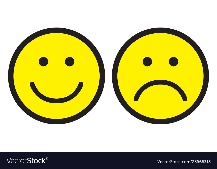 My name is on the paper.I watched the video I read the spelling chant.I completed the sentencesI draw the bear